МАКСИМАЛЬНЫЙ ВЕС ПОЛОТНА ДЛЯ РАЗЛИЧНЫХ ВИДОВ КАРНИЗОВ C ЭЛЕКТРОПРИВОДОМ SOMFY GLYDEAКарниз с электроприводом для раздвижных шторКонфигурация карнизаКонфигурация карнизаДлина карниза / максимальный вес шторы, кгДлина карниза / максимальный вес шторы, кгДлина карниза / максимальный вес шторы, кгДлина карниза / максимальный вес шторы, кгДлина карниза / максимальный вес шторы, кгДлина карниза / максимальный вес шторы, кгДлина карниза / максимальный вес шторы, кгДлина карниза / максимальный вес шторы, кгКонфигурация карнизаКонфигурация карнизаGlydea 35Glydea 35Glydea 35Glydea 60eGlydea 60eGlydea 60eGlydea 60e TandemGlydea 60e Tandem1. Прямой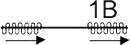 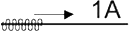 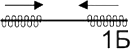 353025656055100902. С боковиной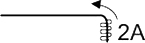 20151050454090802. С боковиной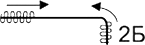 1510545403550702. С боковиной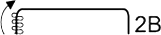 45353070602. С боковиной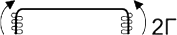 35302560503. Эркер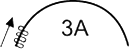 45403580703. Эркер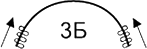 3530256050